PRESIDENTE DE ROTARY INTERNACIONAL 22/23JENNIFER JONES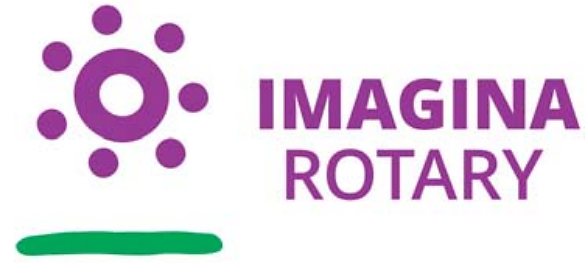 Temas del clubLa hija de Miguel Ángel ha finalizado el máster Humanitarismo, Conflicto y Desarrollo.Silo ha empezado la instalación de placas y transformación en Gambase. Oskar viaja a Gambase el 28.01.23.Antonio propone usar el excedente de Escoltas Solidarias en el proyecto de Gambase.Monique explica el proyecto FemTec de Formació i Treball.Se quiere hacer reunión conjunta RC BCN92 y Condal.Se explican las entradas de luz de gas para el programa Alpan. Concierto en 25 enero Luis Coloma trío. 30€.Vicenç ha de investigar si se puede enlazar a Lola no está sola con Formació i Treball.Arturo presenta las posibilidades de colaboración con Mango. Se forma un comité de Lorena, Monique, Vicenç y Filip para dar respuesta a Mango.Antonio enseña el diploma del RYLA.Se recuerda el tema de la Cena Navidad. Somos unas aprox. 30 personas. La cena para acompañantes son 55€. Etiqueta traje con corbataCalendario17.12.2022 Cena de Navidad, Hotel H10 GalleryNombre:	Reunión Ordinaria 	RC BARCELONA ´92 Nombre:	Reunión Ordinaria 	RC BARCELONA ´92 Lugar: Hotel H10 GalleryLugar: Hotel H10 GalleryFecha: 2022/12/12 Hora: 20:30Acta por: Filip Andrzej BugajskiMiembros activosFunciónAsist.Excus.Bernadi, OleguerXBloss, AnneroseXBugajski, Filip A.SecretarioXCervera, VicençServicio al Club; Imagen PúblicaXDe Bofarull, XavierVice-PresidenteXEspuña, José M.ªXEstivill, FermínMembresíaXGarcía, RafaelTesoreroXGuayar, JoaquínXGuilló, AsúnImagen Pública; polarisXGutiérrez, EmilioFundaciónXHerrando, FranciscoXIrmler, OskarXJáuregui, LorenaRelaciones Institucionales y ProyectosXLópez Membrillo, AlbertoXLora, José ManuelXLugo, EnriqueXMontoro, JuliaXPelayo, GuillermoXPuig, Josep XQuintana, RafaelXRobion, MoniqueRelaciones Institucionales y ProyectosXRodríguez, Miguel ÁngelConsultor del PresidenteXTomas, AntonioPresidenteXValverde, FernandoMaceroXVernet, MartaJuventudX12 de 26 46%Invitados: Invitados: Invitados: Invitados: Moral, arturoMoral, arturoMoral, arturoMoral, arturo